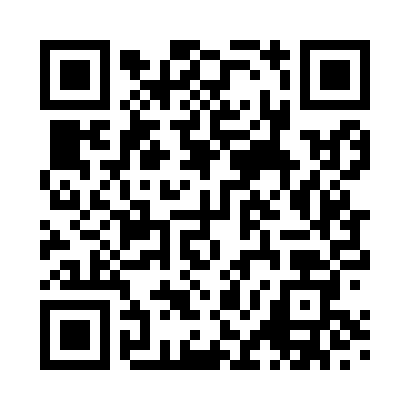 Prayer times for Yarpole, Herefordshire, UKWed 1 May 2024 - Fri 31 May 2024High Latitude Method: Angle Based RulePrayer Calculation Method: Islamic Society of North AmericaAsar Calculation Method: HanafiPrayer times provided by https://www.salahtimes.comDateDayFajrSunriseDhuhrAsrMaghribIsha1Wed3:395:401:086:168:3810:392Thu3:365:381:086:178:3910:423Fri3:335:361:086:188:4110:444Sat3:305:341:086:198:4310:475Sun3:275:321:086:208:4410:506Mon3:245:301:086:218:4610:537Tue3:215:291:086:228:4810:568Wed3:175:271:086:238:4910:599Thu3:175:251:086:248:5110:5910Fri3:165:231:086:258:5311:0011Sat3:155:221:086:268:5411:0112Sun3:145:201:076:278:5611:0213Mon3:135:181:076:288:5711:0314Tue3:125:171:076:298:5911:0315Wed3:125:151:086:309:0011:0416Thu3:115:141:086:319:0211:0517Fri3:105:121:086:329:0411:0618Sat3:095:111:086:339:0511:0619Sun3:095:101:086:349:0711:0720Mon3:085:081:086:349:0811:0821Tue3:075:071:086:359:0911:0922Wed3:075:061:086:369:1111:1023Thu3:065:041:086:379:1211:1024Fri3:065:031:086:389:1411:1125Sat3:055:021:086:389:1511:1226Sun3:055:011:086:399:1611:1227Mon3:045:001:086:409:1711:1328Tue3:044:591:086:419:1911:1429Wed3:034:581:096:419:2011:1430Thu3:034:571:096:429:2111:1531Fri3:034:561:096:439:2211:16